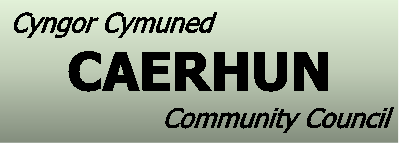 Cofnodion / Minutes – 26.09.2022COFNODIONDarllenwyd y cofnodion a chytunwyd eu bod yn gywir.DATGANIAD O DDIDDORDEB Dim i’w gofnodi. MATERION YN CODIR’Allt Wyllt Darllenodd y clerc ebost gan XXXXX XXXXXX yn gofyn am gymorth i frysio’r cais i gywiro’r mapiau i ddangos bod R’allt Wyllt yn llwybr yn hytrach na ffordd gyda CBSC, cytunodd y clerc i ysgrifennu at CBSC.Cofeb Rhyfel Tyn y Groes Hysbysodd y Clerc bod XX XXXXX wedi gofyn am gymorth i adnewyddu’r gofeb, felly roedd Gareth Hughes wedi gofyn am bris i gwblhau’r gwaith gan Drefnwyr Angladdau Lord Brown & Harty, Llandudno.  Cais Cynllunio 0/49900Hysbysodd y clerc bod y cais wedi ei dynnu nôl.Ffordd Hafoty Gwyn, RowenHysbysodd y clerc bod CBSC yn trefnu i ddechrau’r gwaith i glirio’r tirlithriad  wythnos nesaf ac felly fydd y ffordd ar gau a byth llythyrau yn cael ei yrru i drigolion Rowen yn gofyn iddynt gadw’r ffordd yn glir o’r Tŷ Gwyn i fyny er mwyn hwyluso’r gwaith gyda chael peiriannu at y safle.Cais Cynllunio 0/49924Hysbysodd y  clerc bod y cais cynllunio wedi i’w ail cyflwyno, er doeth dim newidiadau i’r cynllun. CYLCHGRONAUThe Clerk a Clerks and Councils Direct CYNLLUNIOCais Cybllunio 0/50050  Dim gwrthwynebiad. LLYTHYRAU Llythyr gan Barc Cenedlaethol Eryri ynglŷn â chyfarfodydd blynyddol gyda chynghorau tref a chymuned  Doeth neb ar gael i fynychu. Llythyr gan CBSC ynglŷn â chyfarfod y Fforwm cynghorau tref a chymunedDoeth neb ar gael i fynychu. Llythyr gan CBSC ynglŷn ag ymgynghoriad premiwm treth y cyngorCwblhawyd yr arolwg a chytunwyd rhannu manylion yr ymgynghoriad ar y cyfryngau cymdeithasol lleol er mwyn annog eraill i’w gwblhau.Llythyr gan XXX XXXXXX ynglyn ac Afon BachCytunwyd ysgrifennu at Dwr Cymru a Chyfoeth Naturiol Cymru er mwyn datrys y broblem i gychwyn ac os doeth hyn ddim yn helpu cytunwyd edrych am y cytundeb oedd yn ei le.UNRHYW FATER ARALL Parcio Tyn y Groes Hysbysodd Gareth Hughes bod rhai o drigolion Tyn y Groes wedi cwyno ynglŷn â char a oedd yn parcio ar y palmant gyferbyn a Monfa, Tyn y Groes gan eu bod yn achosi i’r ffordd culhau, cytunodd y clerc i gysylltu â HGC.Amserlen Bysiau RowenHysbysodd Jimmy Logan fod angen diweddaru’r amserlen yn y safle bysiau yn Rowen, cytunodd y clerc i gysylltu â CBSC eto.Llannerch RowenHysbysodd Jimmy Logan fod y goeden helygen yn Llannerch angen ei dorri, cytunodd y clerc i gysylltu â CBSC.Coed  Onnen, Bont Newborough Dolgarrog Hysbysodd Rhun Edwards fod 2 coeden onnen ger Pont NewboroughDolgarrog angen sylw gan eu bod yn edrych fel eu bod yn marw ac felly roedd yn poeni gallant syrthio ar y ffordd ac achosi damwain difrifol, cytunodd y clerc i gysylltu â CBSC.Lleoliad Cyfarfodydd Cytunwyd symud yn nol i’r Festri.Caewyd y cyfarfod am 8.10yh, cynhelir y cyfarfod nesaf Nos Lun 31ain o Hydref 2022 7.30yh.MINUTES The minutes from the previous meeting were agreed as an accurate record. DECLARATION OF INTERSTS None declared.MATTERS ARISING R’Allt Wyllt The clerk read an email from XXXXX XXXXXX asking for support to expedite the ongoing DMMO to correct the maps to show R’allt Wyllt as a footpath rather than a road, the clerk agreed to write to CCBC. Tyn y Groes War Memorial The clerk advised that XX XXXXX had asked for some assistance to repair the war memorial, Gareth Hughes had therefore contacted Lord Brown & Harty Funeral Directors to request a price for completing the work. Planning Application 0/49900The clerk advised that the application had been withdrawn.Ffordd Hafoty Gwyn, RowenIt was noted CCBC were scheduled to begin work on clearing the landslide next week and so the road would be closed. Letters will also be circulated to local residents asking them to keep the road clear from the Ty Gwyn up in order to make it easier to access the location with large machinary and plant. Planning Application 0/49924The clerk advised the planning application had been resubmitted, although there were no changes to the plans. JOURNALS The Clerk and Clerks and Councils Direct PLANNING Planning Application 0/50050  No objections. CORRESPONDENCE Letter from Snowdonia National Park in relation to the annual meeting with town and community councils No one was available to attend.Letter from CCBC in relation to the  town and community councils forum meetingNo one was available to attend. Letter from CCBC in relation to council tax premiums The commiteee completed the survey. It was also agreed details of the consultation should be shared on local social media sites to encourage others to complete the survey.  Letter from XXX XXXXXX in relation to Afon Bach It was agreed a letter should be sent to Dwr Cymru and NRW initally to address the issues and if this didn’t work then the clerk would look for the original agreement. ANY OTHER BUSINESS Parking Tyn y Groes Gareth Hughes raised that some residents had raised concerns in realtion to the car parking on the pavement opposite Monfa as it was causing an obstruction and narrowing the highway, the clerk agreed to contact NWP.Timetables Rowen Bus Stops Jimmy Logan raised the timetables needed updating in the Rowen Bus Stops, the clerk agreed to contact CCBC again.Llannerch RowenJimmy Logan raised that the willow tree in Llannerch needed cutting, the clerk agreed to contact CCBC. Ash Tree, Newborough Bridge, DolgarrogRhun Edwards raised there were 2 ash trees by Newborough Bridge, Dolgarrog which looked as if they were dying and he had concerns they could fall onto the highway and cause a serious accident, the clerk agreed to contact CCBC. Meeting Location It was agreed meetings should move back to the vestry. The meeting closed at 8.10pm, the next meeting is scheduled Monday 31st October 2022 7.30pmCadeirydd/ChairmanDewi Vaughan Jones Dewi Vaughan Jones Presennol/PresentDewi Jones William Hugh Roberts Gareth HughesColin Jones Rhun Edwards Jimmy LoganSiân Wyn Jones (Clerc)Ymddiheuriadau/ApologiesCledwyn Griffiths, Geraint Davies 